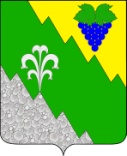 СОВЕТ МУНИЦИПАЛЬНОГО ОБРАЗОВАНИЯ НИЖНЕБАКАНСКОЕ СЕЛЬСКОЕ ПОСЕЛЕНИЕ КРЫМСКОГО РАЙОНА  РЕШЕНИЕот 26.05.2015	      №   41станица НижнебаканскаяОб удовлетворении протеста Крымской межрайонной прокуратуры от 18.03.2015 года № 7-07/1-2015/1815Рассмотрев требования и обоснования, изложенные в протесте Крымской межрайонной прокуратуры от 18.03.2015 года № 7-07/1-2015/1815 на решение Совета Нижнебаканского сельского поселения Крымского района от 5 октября 2009 года № 272 «О Положении о муниципальном земельном контроле на территории Нижнебаканского сельского поселения Крымского района» руководствуясь Уставом Нижнебаканского сельского поселения Крымского района, РЕШИЛ:1. Удовлетворить протест Крымской межрайонной прокуратуры от 18.03.2015 года № 7-07/1-2015/1815 на решение Совета Нижнебаканского сельского поселения Крымского района от 5 октября 2009 года № 272  «О Положении о муниципальном земельном контроле на территории Нижнебаканского сельского поселения Крымского района»2. Внести изменения в решение Совета Нижнебаканского сельского поселения Крымского района от 5 октября 2009 года № 272  «О Положении о муниципальном земельном контроле на территории Нижнебаканского сельского поселения Крымского района».3. Проект нормативного правового акта с внесенными в него изменениями направить в Крымскую межрайонную прокуратуру для антикоррупционной экспертизы.  Председатель Совета Нижнебаканского сельского поселения Крымского района 				         М.В.Тоников